Hello year 2! Below are activities that you could complete over the course of a week. Please keep in mind that the tasks below are only suggestions - you can complete as many as you would like at any time. Please connect to ClassDojo where you can stay in touch with your class teacher and also refer to the activities your teacher has posted for you.   Below are suggested activities that you could be practicing on a regular basis.  Subject  Monday  Tuesday  Wednesday  Thursday  Friday  Reading & Writing  Emperor Penguins Did you know emperor can dive down 565 metres underwater? Read on to find out more information and answer the questions.  How well can you remember the lifecycle of a butterfly? Read the comprehension to find out information and then answer the questions. Can you write about each section of the lifecycle in your own words? Draw a picture to go with each sections.  Don’t forget to use finger spaces, capital letters, questions, adjectives and exclamations.  Have a go at the 60-second reading comprehension.  Use the new Puffin book to help you develop your reading skills.  You should spend 60 seconds to read the text and then answer the questions.  Practice your common exception words  See the booklet attached and try and do one a day.  Topic-History, Geography, Science & RE   If you are looking for additional writing activities that link to topic lessons, Jane Considine from the Training Space (On YouTube) holds daily writing lessons that you can watch live or on catch up on their YouTube channel.  Science  Can you remember what a plant needs to grow? Sort out the words into the correct category. ( wants/needs) History  Do you know who Tom Moore is? He’s become very famous during Covid-19.  Read this article to find out who he was and what he did. Then answer the questions. Geography  Research about Coronavirus and write a list of similarities and differences between countries. For example The UK having a 2M rule whereas Germany has got a 1.5M rule for social distancing.  RE  This terms topic is looking after our environment.  Go for a walk around your local area and make a list of what you think needs developing and a reason why. News Watch Newsround  What has happened this week?  Write a short paragraph about how this weeks news had made you feel.  Maths  The white rose maths hub has plenty of resources that you can access at home for free. You can access their problem on the day using the link below.  https://whiterosemaths.com/resources/classroom-resources/problems/ Diving into mastery- Place value up to 100 Can you help solve the messy hundred squares and Alex’s problem? Diving into mastery- Counting backwards How good are you at counting backwards? Can you solve the questions? Diving into mastery-connecting numbers How good are you at counting?  Can you solve the problems and connect the numbers? Diving into mastery-partitioning numbers How well can you represent and identify numbers? Can you partition them in different ways? Can you use the part part whole method to show a number? Diving into mastery-partitioning numbers Do you remember what these signs mean?  >? <? =? Can you identify the smallest and largest number? Creative Time  Fathers day craft Create your own Photo frame for fathers day and capture all the happiness throughout the day in one click.  Here’s an idea of what you can do: 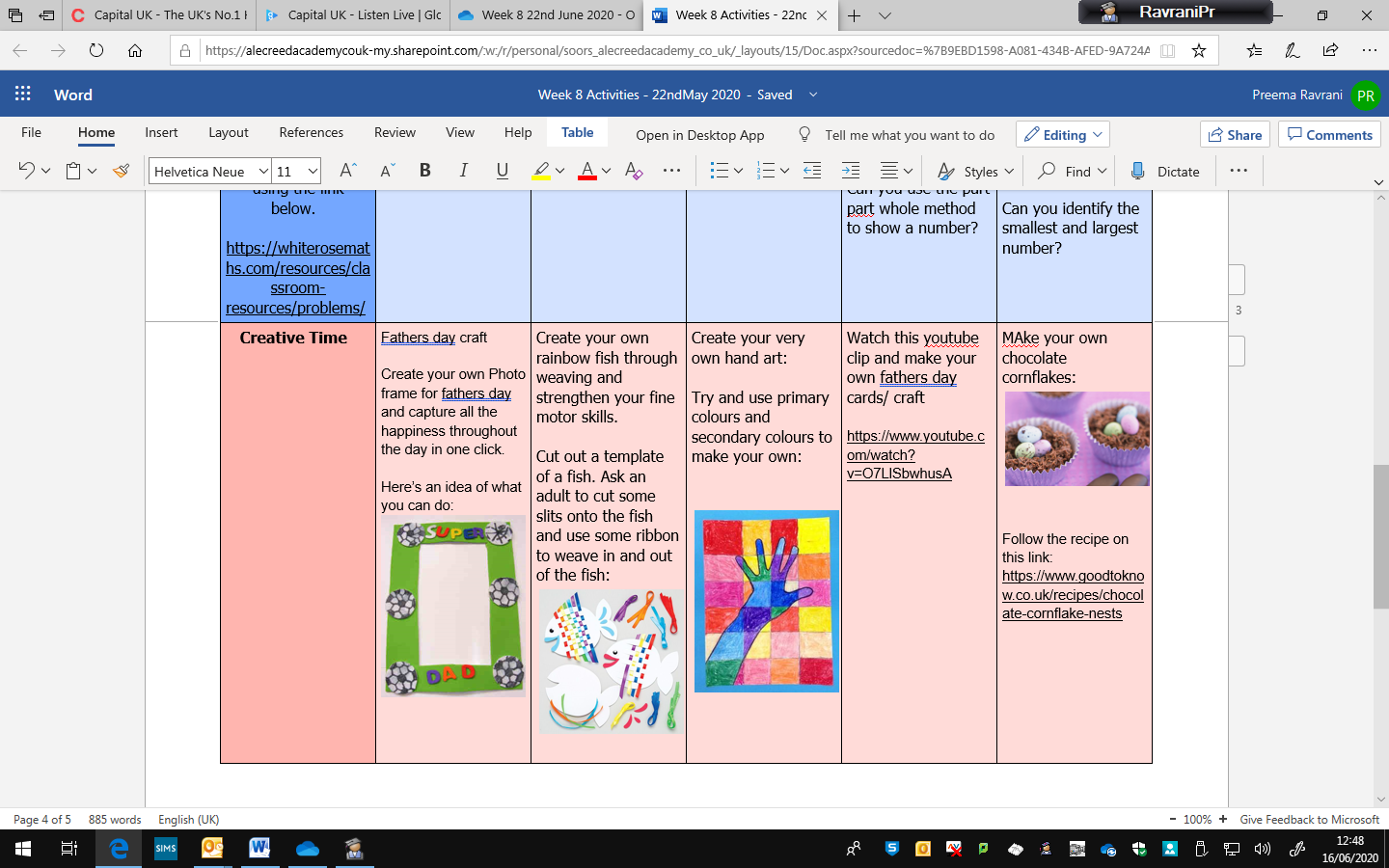 Create your own rainbow fish through weaving and strengthen your fine motor skills.  Cut out a template of a fish. Ask an adult to cut some slits onto the fish and use some ribbon to weave in and out of the fish: Create your very own hand art: Try and use primary colours and secondary colours to make your own: Watch this youtube clip and make your own fathers day cards/ craft  https://www.youtube.com/watch?v=O7LlSbwhusA Make your own chocolate cornflakes: Follow the recipe on this link: https://www.goodtoknow.co.uk/recipes/chocolate-cornflake-nests Spellings – Keep referring to the year 2 common exception words that you must know how to read and write in year 2.  Keep an eye out for weekly spelling patterns on class dojo. Make sure you have signed up via the email link your teacher has sent you.  You could do any of the following activities:  -Create a word search with your spellings.  -Write silly sentences with your spellings.  -Rainbow spellings  -Write a story that includes each of your spelling words.  -Hold a quiz with the members of your family.  Timestables - knowing our timestables is extremely important, especially your x2, x3, x5, x10’s. Don’t forget that we also need to know the inverse. E.g. 12 divided by 2 is 6.  Reading- Read a book, magazine, article, leaflet, poster, newspapers. See if you can share what you’ve read with someone else in your family.  Phonics- play on phonics play as it’s a great way to practice your alien words and real words.  Physical Activity - make sure you are trying to be active every day.  Watch Joe Wicks PE lessons live every day at 9:00am or watch his previous videos at any time of day.  Create your own circuit and teach it to the members of your family.  Watch some of the Just Dance videos on YouTube and get dancing for 20 - 30 minutes.  Have a go at doing some Cosmic Yoga on YouTube 